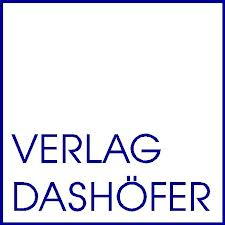 Tisková zprávaGenerace X, Y, Z a proměny světa práceMezioborová konference zaměřená na aktuální trendy na českém pracovním trhu, generační stereotypy a jejich překonání konaná pod záštitou Hospodářské komory ČRPořádá: Verlag Dashöfer,  nakladatelství s. r. o., Praha Datum konání: 13. 11. 2023 (9.00 – 17.00 hodin) Místo konání: Praha  Kontakt: Ing. Věra Šimonová, produkt manager, email: simonovav@dashofer.cz,                  tel.: 607 658 753Dynamické technologické změny ovlivňují zásadním způsobem  dění na trhu práce. Jak se k nim postaví lidé ve firmách? Záleží při adaptaci na nové podmínky na datu narození? Změnily se generace, anebo prochází proměnou svět práce? Jaké výzvy nás v budoucnu v pracovní a sociální oblasti čekají a jak si s nimi poradit? Čím mohou přispět k jejich zvládnutí jednotlivé generace zaměstnanců, kteří se na pracovišti potkávají? Těmto a dalším otázkám se budou věnovat přední odborníci z řad právníků, psychologů, ekonomů, manažerů a koučů na mezioborové konferenci „Generace X, Y, Z a proměna světa práce", která se uskuteční 13. 11. 2023 v Praze. Toto multioborové setkání je zaměřeno na klíčové dynamické trendy ovlivňující dnešní pracovní trh a na způsoby, jak prohlédnout generační mýty a stereotypy  a vytvořit efektivně fungující a věkové pestrý tým, ve kterém se potkává znalosti nových technologií i mnohaleté zkušenosti, nadšení a elán s životním nadhledem, umělá inteligence i zdravý rozum, schopnost improvizace i osvědčené postupy. Inspirovat se budeme nejen zkušenostmi českých firem, ale také poznatky a zkušenostmi ze zahraničí. Konference je určena pro:Podnikatele, manažery a vedoucí pracovníkyPersonalisty a konzultanty v oblasti firemní kulturyPrávníky Zástupce odborůMentory a koučeSpecialisty na vzdělávání a motivaci Psychology a psychoterapeutyHlavní témata konference:Odvaha Ikara a mistrovství Daidala – pohled hlubinné psychologie na  první a druhou polovinu života, jejich dary, hlavní úkoly a výzvy Věková diskriminace na pracovišti z pohledu pracovněprávního – povinnosti a odpovědnosti zaměstnavatele, právní prostředky obrany proti diskriminaci, příklady z firemní praxe a soudní síněZaměstnávání seniorů, běžná praxe s řadou výhod – starší zaměstnanci nabízejí firmám zkušenosti, nadhled a pracovitost.  Jak se k nim staví české firmy prozradí výsledky šetření realizované  Hospodářskou komorou.Age management u nás a v zahraničí  – řízení zaměstnanců s ohledem na jejich věk, představení finského konceptu řízení  pracovní schopnosti a jeho využití na individuální i firemní úrovni Odměňování a motivace  – analýza efektivní motivační strategie z pohledu specifických hodnot a očekávání jednotlivých věkových skupin  zaměstnanců Od konfliktu ke spolupráci – vliv předsudků a stereotypního vnímání generací na vztahy na pracovišti a návrhy, díky kterým mohou manažeři vytvořit inkluzivní pracovní prostředí využívající potenciálu všech zaměstnancůOdvaha chybovat aneb cenná informace, nikoliv fatální selhání  – návod, jak vytvořit firemní kulturu s méně nadbytečnými pravidly, jasně definovanými hodnotami, podporující kreativitu a flexibilitu a ochotu prozkoumávat nové možnosti a učit se z nichPodrobnější informace o programu konference a možnost registrace nalezete na webových stránkách konference: https://www.kursy.cz/hrcafe/Další informace: Ing. Věra Šimonová, email: simonovav@dashofer.cz, tel.: 607 658 753